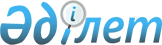 Қостанай қаласы әкімдігінің 2010 жылғы 24 мамырдағы № 911 "Қостанай қаласының аумағында көшпелі сауда орындарын белгілеу туралы" қаулысының күші жойылды деп тану туралыҚостанай облысы Қостанай қаласы әкімдігінің 2016 жылғы 25 наурыздағы № 620 қаулысы      "Қазақстан Республикасындағы жергілікті мемлекеттік басқару және өзін-өзі басқару туралы" Қазақстан Республикасының 2001 жылғы 23 қаңтардағы Заңына, "Нормативтік құқықтық актілер туралы" Қазақстан Республикасының 1998 жылғы 24 наурыздағы Заңына сәйкес Қостанай қаласының әкімдігі ҚАУЛЫ ЕТЕДІ:

      1. Қостанай қаласы әкімдігінің 2010 жылғы 24 мамырдағы №911 "Қостанай қаласының аумағында көшпелі сауда орындарын белгілеу туралы" қаулысының күші жойылды деп танылсын (Нормативтік құқықтық актілерді мемлекеттік тіркеу тізілімінде № 9-1-150 болып тіркелген, "Костанай" газетінде 2010 жылғы 13 шілдеде жарияланған).

      2. Осы қаулының орындалуын бақылау Қостанай қаласы әкімінің орынбасары Е.О. Теменовке жүктелсін.

      3. Осы қаулы қол қойылған күнінен бастап күшіне енеді.



      КЕЛІСІЛДІ

      "Қостанай қаласы әкімдігінің

      ауыл шаруашылығы және

      ветеринария бөлімі" мемлекеттік

      мекемесінің басшысы

      __________________ Г. Каленов


					© 2012. Қазақстан Республикасы Әділет министрлігінің «Қазақстан Республикасының Заңнама және құқықтық ақпарат институты» ШЖҚ РМК
				
      Әкім

Б. Жақыпов
